УТВЕРЖДАЮПриказ директора колледжа от 25.05.2021 г. № 119/1РАБОЧАЯ ПРОГРАММа УЧЕБНОЙ ДИСЦИПЛИНЫОП.09 Технологическая оснасткапрограмма подготовки специалистов среднего звенасреднего профессионального образования по специальности 15.02.08 Технология машиностроения2021 г. СОДЕРЖАНИЕпаспорт рабочей ПРОГРАММЫ УЧЕБНОЙ ДИСЦИПЛИНЫТехнологическая оснастка1.1Область применения  программыРабочая программа учебной дисциплины является частью  основной профессиональной образовательной программы в соответствии с ФГОС по специальности  СПО 15.02.08 Технология машиностроения. Рабочая программа учебной дисциплины может быть использована с целью установления базовых знаний в профессиональной подготовке работников машиностроительного профиля.1.2. Место учебной дисциплины в структуре основной профессиональной образовательной программы:  Профессиональный цикл 1.3. Цели и задачи учебной дисциплины – требования к результатам освоения учебной дисциплины:В результате освоения учебной дисциплины обучающийся должен уметь:осуществлять рациональный выбор станочных приспособлений для                                         обеспечения требуемой точности обработки;составлять технические задания на проектирование технологической                  оснастки; В результате освоения учебной дисциплины обучающийся должен знать:назначение, устройство и область применения станочных приспособлений;схемы и погрешность базирования заготовок в приспособлениях;приспособления для станков с ЧПУ и обрабатывающих центров;Рекомендуемое количество часов на освоение рабочей  программы учебной дисциплины:максимальной учебной нагрузки обучающегося   105    часов, в том числе:обязательной аудиторной учебной нагрузки обучающегося 70 часов;самостоятельной работы обучающегося 35  часов.2. СТРУКТУРА И СОДЕРЖАНИЕ УЧЕБНОЙ ДИСЦИПЛИНЫ2.1. Объем учебной дисциплины и виды учебной работы2.2. Тематический план и содержание учебной дисциплины  Технологическая оснастка3. условия реализации УЧЕБНОЙ дисциплины3.1. Требования к минимальному материально-техническому обеспечениюРеализация учебной дисциплины требует наличия учебного кабинета: «Технологическое оборудование и оснастка»; мастерских: «Механических» Оборудование учебного кабинета: макеты и модели приспособлений для металлорежущих станков, комплект вспомогательных и режущих инструментов, станок – тренажёр, 15 столов и 30 стульев.Технические средства обучения:  ПК, проекторОборудование мастерской и рабочих мест мастерской: металлорежущие станки различных типов с комплектом оснастки и инструмент.3.2. Информационное обеспечение обученияПеречень рекомендуемых учебных изданий, Интернет-ресурсов, дополнительной литературыОсновные источники: 1. Ансеров М.А. Приспособление для металлорежущих станков.- М.: Машиностроение, 1985.2. Белоусов А.П. Проектирование станочных приспособлений.- М.: Высшая школа, 1980.3.Горошкин А.К. Приспособления для металлорежущих станков: Справочник. – М.: Машиностроение, 1989.4. Корсаков В.С. Основы конструирования приспособлений. – М.: Машиностроение, 1983.5. Кузнецов Ю.Н. Технологическая оснастка для станков с ЧПУ и промышленных роботов. – М.: Машиностроение, 1987.6. Кузнецов Ю.Н. Технологическая оснастка для станков с программным управлением. – М.: Машиностроение, 2000.Дополнительные источники:1. Ракович А.Г. САПР станочных приспособлений. – М.:. Машиностроение, 1986.2. Кузнецов Ю.И., Маслов А.Р. Оснастка для станков с ЧПУ: справочник. – М.:. Машиностроение,                  1990.3. Шурков В.Н. Основы автоматизации и промышленные роботы. – М.:. Машиностроение, 1990.4.Добрыднев А.Г. Курсовое проектирование по технологии машиностроения. – М.:. Машиностроение, 1985.5. Худобин Л.В., Гурьянихин В.Ф., Березин В.Р. Курсовое проектирование по технологии машиностроения. – М.: Машиностроения, 1989.Контроль и оценка результатов освоения УЧЕБНОЙ ДисциплиныКонтроль и оценка результатов освоения учебной дисциплины осуществляется преподавателем в процессе проведения практических занятий и лабораторных работ, тестирования, а также выполнения обучающимися индивидуальных заданий, проектов, исследований.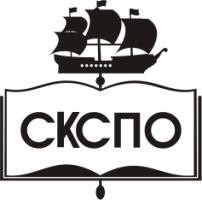 государственное автономное профессиональное образовательное учреждение Самарской области«Самарский колледж сервиса производственного оборудования имени Героя Российской ФедерацииЕ.В. Золотухина»стр.ПАСПОРТ рабочей ПРОГРАММЫ УЧЕБНОЙ ДИСЦИПЛИНЫ4СТРУКТУРА и содержание УЧЕБНОЙ ДИСЦИПЛИНЫ5условия реализации  учебной дисциплины8Контроль и оценка результатов Освоения учебной дисциплины9Вид учебной работыОбъем часовМаксимальная учебная нагрузка (всего)105Обязательная аудиторная учебная нагрузка (всего) 70в том числе:     лабораторные  работы8     практические занятия14     контрольные работыСамостоятельная работа обучающегося (всего)35Итоговая аттестация в форме –зачета    Итоговая аттестация в форме –зачета    Наименование разделов и темСодержание учебного материала, лабораторные  работы и практические занятия, самостоятельная работа обучающихся, курсовая работа (проект) Объем часовУровень освоения1234Раздел 1. Станочные приспособления25Тема 1.1. Общие сведения о приспособлениях. Содержание учебного материала12Тема 1.1. Общие сведения о приспособлениях. Классификация приспособлений. Корпуса  приспособлений.2Тема 1.1. Общие сведения о приспособлениях. Контрольная работа № 1. «Методы центрирования и крепления корпусов на станках»1Тема 1.2. Установка заготовок в приспособленияхСодержание учебного материала12Тема 1.2. Установка заготовок в приспособленияхУстановочные элементы в приспособлениях.2Тема 1.2. Установка заготовок в приспособленияхКонтрольная работа № 2. «Расчёт усилий зажима заготовки в приспособлении»1Тема 1.3 Основные рабочие органы (узлы) станочных приспособлений Содержание учебного материала12Тема 1.3 Основные рабочие органы (узлы) станочных приспособлений Направляющие и настроечные элементы приспособленийУстановочно-зажимные устройстваМеханизированные приводы приспособленийДелительные и поворотные устройства.2Тема 1.3 Основные рабочие органы (узлы) станочных приспособлений Практическое занятие № 1. «Расчёт образцов приспособлений с зажимами различного типа»4Тема 1.3 Основные рабочие органы (узлы) станочных приспособлений Контрольная работа: № 3. «Виды установочно-зажимных устройств и принцип их работы»1Тема 1.3 Основные рабочие органы (узлы) станочных приспособлений Самостоятельная работа  «Схемы установки для различных деталей»4Тема 1.4. Универсальные и  специализированные станочные приспособления.Содержание учебного материала12Тема 1.4. Универсальные и  специализированные станочные приспособления.Универсальные приспособления.Универсально-сборочные приспособления.2Тема 1.4. Универсальные и  специализированные станочные приспособления.Практическое занятие № 2. «Компоновка  УСП для обработки детали на заданном станке»6Тема 1.4. Универсальные и  специализированные станочные приспособления.Контрольная работа № 4. «Конструктивные особенности УСП и СРП»1Тема 1.4. Универсальные и  специализированные станочные приспособления.Самостоятельная работа  «Назначение, конструкция и принципы работы универсальных делительных переналаживаемых столов»2Раздел 2. Проектирование станочных приспособлений14Тема 2.1. Методика проектирования станочных и измерительных приспособленийСодержание учебного материала:12Тема 2.1. Методика проектирования станочных и измерительных приспособленийПроектирование станочных и измерительных приспособлений.Методика проектирования станочных приспособлений. 12Тема 2.1. Методика проектирования станочных и измерительных приспособленийЛабораторная работа № 1. «Разбор приспособления по образцу и общему виду» 4Тема 2.1. Методика проектирования станочных и измерительных приспособленийЛабораторная работа № 2. «Сконструировать  приспособление для обработки конкретной детали»4Тема 2.1. Методика проектирования станочных и измерительных приспособленийПрактическое занятие № 3. «Расчёт присплсобления на точность»4Тема 2.1. Методика проектирования станочных и измерительных приспособленийСамостоятельная работа  «Экономическая эффективность применения приспособления»1Раздел 3. Конструкция станочных приспособлений12Тема 3.1. Конструкции токарных, фрезерных и сверлильных приспособленийСодержание учебного материала12Тема 3.1. Конструкции токарных, фрезерных и сверлильных приспособленийПриспособления для токарных работ.Фрезерные приспособления.Сверлильные приспособления.2Тема 3.1. Конструкции токарных, фрезерных и сверлильных приспособленийКонтрольная работа № 5. «Виды и назначения  приспособлений для основных типов м/р станков1Тема 3.1. Конструкции токарных, фрезерных и сверлильных приспособленийСамостоятельная работа  « Назначение, устройство и принципы работы консольной оправки с гидропластмассой»2Тема 3.2. Вспомогательные инструменты для металлообрабатывающих станковСодержание учебного материала:12Тема 3.2. Вспомогательные инструменты для металлообрабатывающих станковВспомогательный инструмент для различных металлообрабатывающих станков.Вспомогательный инструмент для токарных станков с ЧПУ.2Тема 3.2. Вспомогательные инструменты для металлообрабатывающих станковСамостоятельная работа  «Вспомогательный инструмент для сверлильных станков»72Всего:Всего:50 Результаты обучения(освоенные умения, усвоенные знания)Формы и методы контроля и оценки результатов обучения Умения:• осуществлять рациональный выбор станочных приспособлений для                                         обеспечения требуемой точности обработки; • составлять технические задания на   проектирование технологической                   оснастки;   Практическое занятие: «Расчёт приспособления на точность»    Лабораторная работа: «Спроектировать приспособление для обработки конкретной детали» Знания: • назначение, устройство и область   применения станочных приспособлений; • схемы и погрешность базирования заготовок в приспособлениях; • приспособления для станков с ЧПУ и обрабатывающих центров;   Контрольные работы: «Виды установочно-зажимных устройств и принцип их работы»; «Конструктивные особенности УСП и СРП»; «Виды установочно-зажимных устройств и принцип их работы»; «Виды и назначения сверлильных приспособлений».   Контрольная работа: «Особенности базирования заготовок на станках с ЧПУ»   Контрольная работа: «Вспомогательный инструмент для токарных станков».